Komisia finančná                      V Šuranoch dňa 19.12.2022P O Z V Á N K A 	Zvolávam II. m i m o r i a d n u  schôdzku Komisie finančnej Mestského zastupiteľstva v Šuranoch, ktorá sa uskutoční dňa20. decembra 2022 t. j. v utorok o 16.00 hodine v malej zasadacej miestnosti Mestského úradu Šurany.Návrh na schválenie realizácie investície: Modernizácia osvetlenia a vyregulovanie ústredného kúrenia Základnej školy, Bernolákova 35, Šurany.Predkladá: Mgr. Marcel Filaga, primátor mesta Šurany.Návrh na schválenie realizácie investície: Modernizácia osvetlenia a vyregulovanie ústredného kúrenia Mestského úradu Šurany, Námestie hrdinov 1, Šurany.Predkladá: Mgr. Marcel Filaga, primátor mesta Šurany.Návrh na schválenie realizácie investície: Modernizácia osvetlenia a vyregulovanie ústredného kúrenia Materskej školy, Mostná 1, Šurany a elokovaného pracoviska Nitriansky Hrádok.Predkladá: Mgr. Marcel Filaga, primátor mesta Šurany.Návrh na schválenie realizácie investície: Modernizácia osvetlenia a vyregulovanie ústredného kúrenia Materskej školy, MDŽ 26, Šurany.Predkladá: Mgr. Marcel Filaga, primátor mesta Šurany.D i s k u s i a.U z n e s e n i e.Z á v e r.                                                                                      Ing. Miroslava Zahoráková  v.r.	                                                                                     predseda komisieZa správnosť: Mgr. Jana Hindická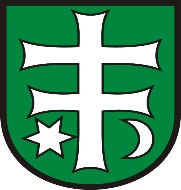 Mestské zastupiteľstvo ŠuranyKomisia finančná